Lesson 16: Reason About QuotientsLet’s apply what we know about division to make sure our answers make sense.Warm-up: Estimation Exploration: How Many One Fifths?Record an estimate that is:16.1: Greater Than or Less Than 1Without finding the value of the expressions, write each expression under the correct category.The value of the expression is less than 1The value of the expression is greater than 1Explain your strategy for determining whether a quotient is less than 1 or greater than 1.16.2: Estimate and DivideWithout finding the value of the expressions, put the expressions in order from least to greatest.Choose 2 expressions and find the value of the expressions.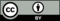 © CC BY 2021 Illustrative Mathematics®too lowabout righttoo high